Publicado en  el 01/09/2016 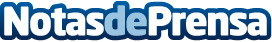 El Festival Internacional de Teatro Clásico de Mérida cierra su 62 edición con un 3,2% más de asistenciaAdemás, el conocido Festival ha conseguido superar esta edición con un superávit de unos 450.000 euros00 euros Datos de contacto:Nota de prensa publicada en: https://www.notasdeprensa.es/el-festival-internacional-de-teatro-clasico-de Categorias: Artes Escénicas Extremadura http://www.notasdeprensa.es